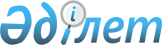 О признании утратившим силу постановление акимата Казыгуртского района от 29 ноября 2013 года № 616 "Об утверждении Правил служебной этики государственных служащих аппарата акима Казыгуртского района и исполнительных органов, финансируемых из районного бюджета"Постановление акимата Казыгуртского района Южно-Казахстанской области от 23 декабря 2015 года № 409

      В соответствии с пунктом 8 статьи 37 Закона Республики Казахстан от 23 января 2001 года «О местном государственном управлении и самоуправлении в Республике Казахстан» и статьей 21-1 Закона Республики Казахстан от 24 марта 1998 года «О нормативных правовых актах», акимат Казыгуртского района ПОСТАНОВЛЯЕТ:



      1. Признать утратившим силу постановление акимата Казыгуртского района от 29 ноября 2013 года № 616 «Об утверждении Правил служебной этики государственных служащих аппарата акима Казыгуртского района и исполнительных органов, финансируемых из районного бюджета» (зарегистрированное в Реестре государственной регистрации нормативных правовых актов № 2437, опубликованное 10 января 2014 года №1 газеты «Казыгурт тынысы»).



      2. Государственному учреждению «Аппарат акима Казыгуртского района» обеспечить со дня вступления в силу настоящего постановления направить в недельный срок копию постановления в департамент Юстиции Южно–Казахстанской области и для официального опубликования периодическое печатное издание.



      3. Настоящее постановление вводится в действие со дня его первого официального опубликования.



      4. Контроль за исполнением настоящего постановления возложить на заместителя акима района С.А.Турсынкулова.

      

      Аким района                                Б.Д.Кистауов 
					© 2012. РГП на ПХВ «Институт законодательства и правовой информации Республики Казахстан» Министерства юстиции Республики Казахстан
				